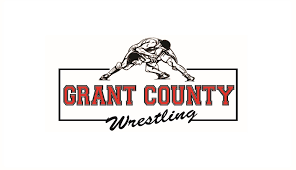 Grant County Wrestling Club hosts:Grant County ORWAY InvitationalSaturday December 11th, 2021Grant Union High School Gym911 S. Canyon Blvd.John Day, OR 97845**Tournament shirts will be available for purchase Time: 5/6 and 7/8 starts at 9:009/10, 11/12 and 13/14 starts at 12:30$5.00 Entry Fee per bracket, due to your club.Club is responsible for submitting a check to pay for all of their entry fees into the tournament. Please make checks payable to GCWC. ORWAY AGES:(5-6) born in 2015 or 2016   (7-8) born in 2013 or 2014   (9-10) born in 2011 or 2012(11-12) born in 2009 or 2012   (13-15) born in 2006-2008 *if 15 must be in middle school Registration: If you are a club member, the club representative must submit all entries to Pam Sherman on the entry form provided by 9:00 p.m. PST on Thursday, December 9th. If your wrestler is not part of a club program then you must call Pam at (503)-380-5240 by 9:00 p.m. on Thursday, December 9th to enter your athlete. Weigh-ins: Satellite weigh-ins must be submitted on the official entry form. Please send completed entry forms to pam.sherman.800@gmail.com and grantcowrestlingclub@gmail.com. Awards: 1st place backpack (MUST have 4 kids in a bracket to receive a backpack) if there aren’t 4 kids 1st place trophies will be available, 2nd & 3rd place medalsFormat: Pod style round robin tournament. Wrestlers will be moved up or down weights to ensure max amount of matches possible. Double bracketing-will be allowed for both boys and girls in 7/8, 9/10, 11/12, and 13-15. Double entry must be paid ($10). Wrestlers will be bumped to the next higher age group for their additional bracket, to avoid being called up at the same time for their matches. *Spectators, coaches and wrestlers will need to wear a mask when not actively coaching or wrestling. *Limited number of spectators-2 spectators per family for a flat fee of $5 at the door. Coaches do not count as spectators. Coaches must have their coaches card. Only coaches with their cards will be allowed mat side. Questions call Daniel Tremblay (541)-410-1892 or email grantcowrestlingclub@gmail.com#keepwrestling #GCWC